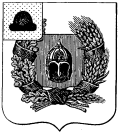 Администрация Александро-Невского городского поселенияАлександро-Невского муниципального районаРязанской области
ПОСТАНОВЛЕНИЕОт 11 мая 2021	    р.п.Александро-Невский 		           №68Об аннулировании адреса объекта адресациии присвоении объекту адресации нового адресаВ соответствии с Федеральным законом от 06.10.2003 № 131-ФЗ «Об общих принципах организации местного самоуправления в Российской Федерации», Федеральным законом от 28.12.2013 № 443-ФЗ «О федеральной информационной адресной системе и о внесении изменений в Федеральный закон «Об общих принципах организации местного самоуправления в Российской Федерации», постановлением Правительства Российской Федерации от 19.11.2014 № 1221 «Об утверждении Правил присвоения, изменения и аннулирования адресов», руководствуясь Уставом муниципального образования – Александро-Невское городское  поселение Александро-Невского муниципального района Рязанской области, администрация муниципального образования –Александро-Невское городское поселение Александро-Невского муниципального района Рязанской области ПОСТАНОВЛЯЕТ:1. Аннулировать адрес объекта адресации: Российская Федерация, Рязанская область, Александро-Невский муниципальный район,  Александро-Невское городское поселение, р.п. Александро- Невский , улица Советская д.26 здание склада, в связи с присвоением объекту адресации нового адреса.2. Присвоить объекту адресации  нежилому помещению: здание склада, адрес: Российская Федерация, Рязанская область, Александро-Невский муниципальный район, Александро-Невское городское поселение, р.п. Александро-Невский, улица Советская, здание 40а3. Опубликовать настоящее постановление в «Информационном бюллетене» муниципального образования –Александро-Невского городского поселения Александро-Невского муниципального района Рязанской области и на официальном сайте администрации муниципального образования -Александро-Невского городского поселения  Александро-Невского муниципального района Рязанской области.4. Настоящее постановление вступает в силу после его официального опубликования.5. Контроль за исполнением настоящего постановления возложить на  Шлыкову А.А.И.О. глава администрации Александро-Невскогогородского поселения                                                                                  Николаева А.Н